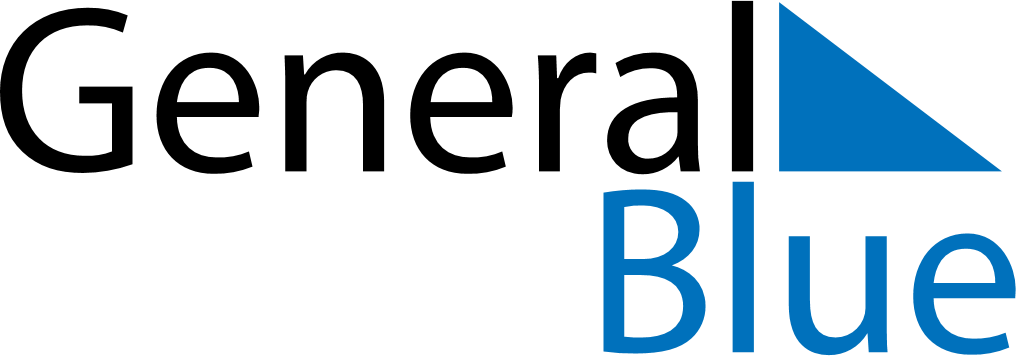 October 2145October 2145October 2145October 2145October 2145SundayMondayTuesdayWednesdayThursdayFridaySaturday12345678910111213141516171819202122232425262728293031